REPÚBLICA FEDERATIVA DO BRASILUNIVERSIDADE FEDERAL DE MINAS GERAIS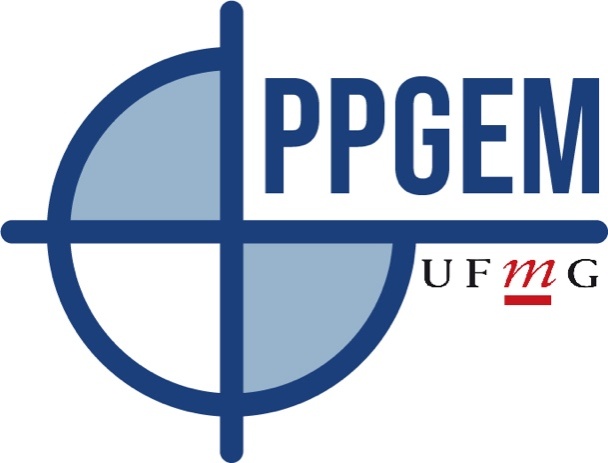 PROGRAMA DE PÓS- GRADUAÇÃO EM ENGENHARIA METALÚRGICA, MATERIAIS E DE MINAS/UFMGTÍTULO AQUISUB-TÍTULO AQUIBelo Horizonte XX de XXXX de XXXX